Subject: EBSCO’s eBook Religion Collection now available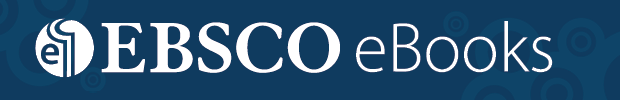 Now Available at [insert library name]. Click here to access the collection [insert link here].EBSCO’s eBook Religion Collection includes dynamic compilation of texts providing a trove of information for research in the studies of religious beliefs, faith, cultural systems, and world views. Subjects include:PhilosophyEthicsHistory of ReligionsChristianityJudaismIslamBuddhismReligious textsAnd moreNotable academic and religious publishers and university presses include The Jewish Publication Society, Society of Biblical Literature, Oxford University Press, Harvard University Press, Peter Lang, and many more.For more information, contact [insert contact information here].